Yoga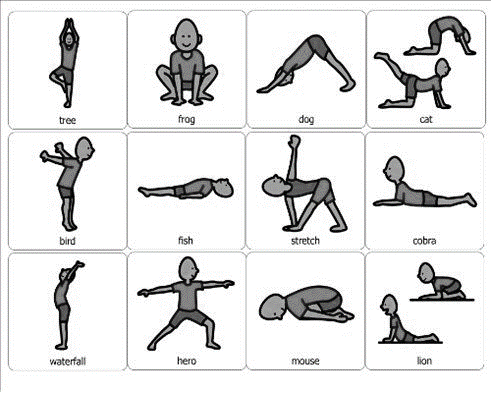 Curriculum for Excellence Skills DevelopedI am learning to move my body well, exploring how to manage and control it and finding out how to use and share space. HWB 0-21aShow control of personal space and body parts when movingHolds balance in various shapes and maintain balance when moving Focuses on task and pays attention to stimuli, for example, instructions from a practitioner, parents or programme. Recognises external cues that need an immediate response, for example, starting and stopping.    Remembers two-step simple instructions, for example, bounce the ball and then change direction.   Works out the order for dealing with information (or tasks).  • Repeats tasks in the correct sequence.   Makes decisions in response to simple tasks, for example, knowing when to start and stop.   Listens to and makes sense of two/three pieces of information, for example, bounce the ball when moving forwards.  I am developing my movement skills through practice and energetic play. HWB 0-22a Beginning to link movements together( moves body or parts in order). Beginning to move with purpose. Beginning to develop knowledge and understanding of what a quality movement looks and feels like.  Demonstrates how to use repeated patterns of movement to create simple sequences, for example, one foot to two feet jumping. Performs basic components of movement, for example, run, jump, gallop, transfer of weight from one foot to another   Is beginning to perform movement skills in sequence,  for example, catch an object with two hands.   Is beginning to demonstrate eye/hand and eye/foot  co-ordination required for movement skills, for example, pass object from one hand to the other.  